NAME: EZENWA EKENEDEPARTMENT: CHEMICAL ENGINEERINGCOURSE: MATHS 104MATRIC NO: 19/ENG01/006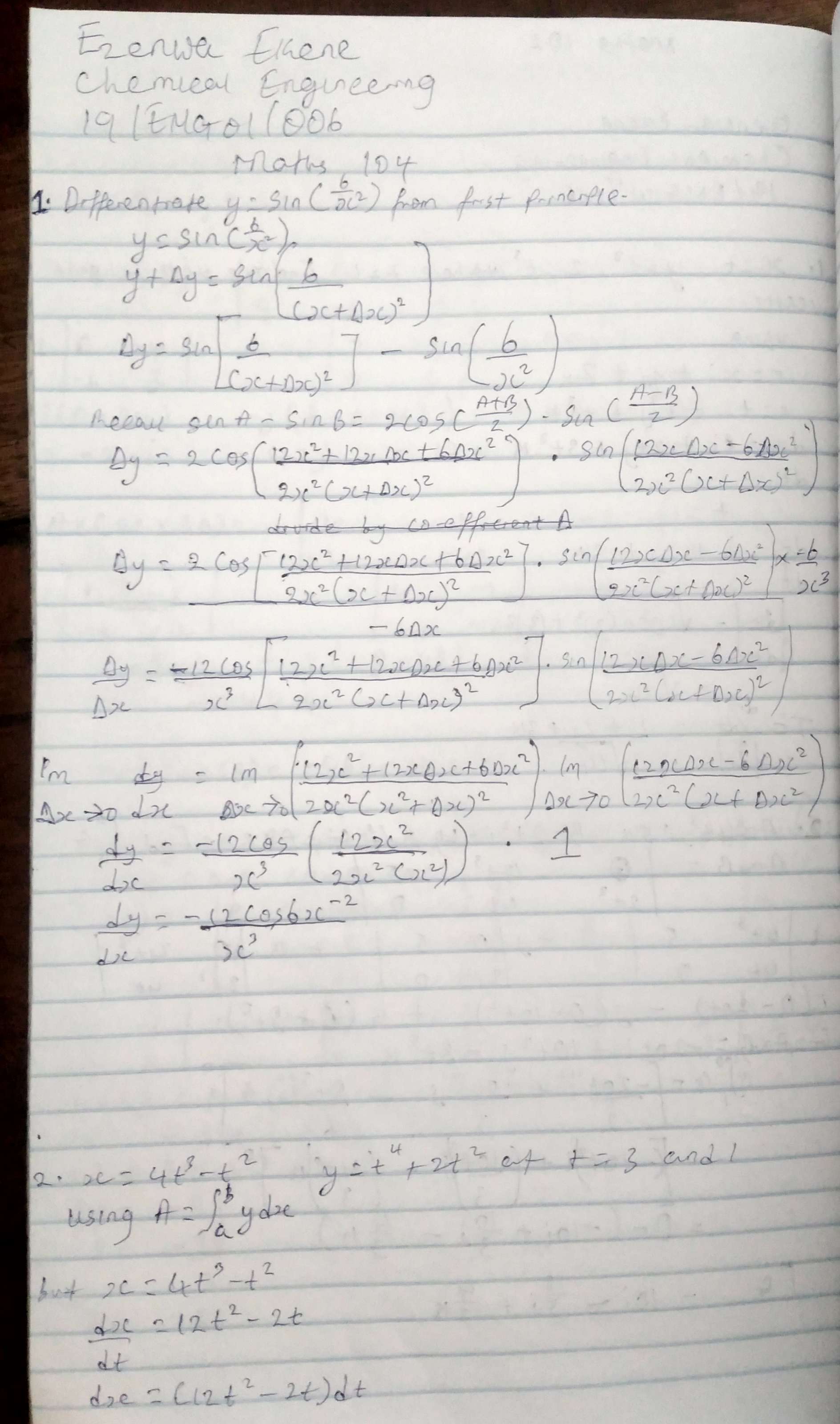 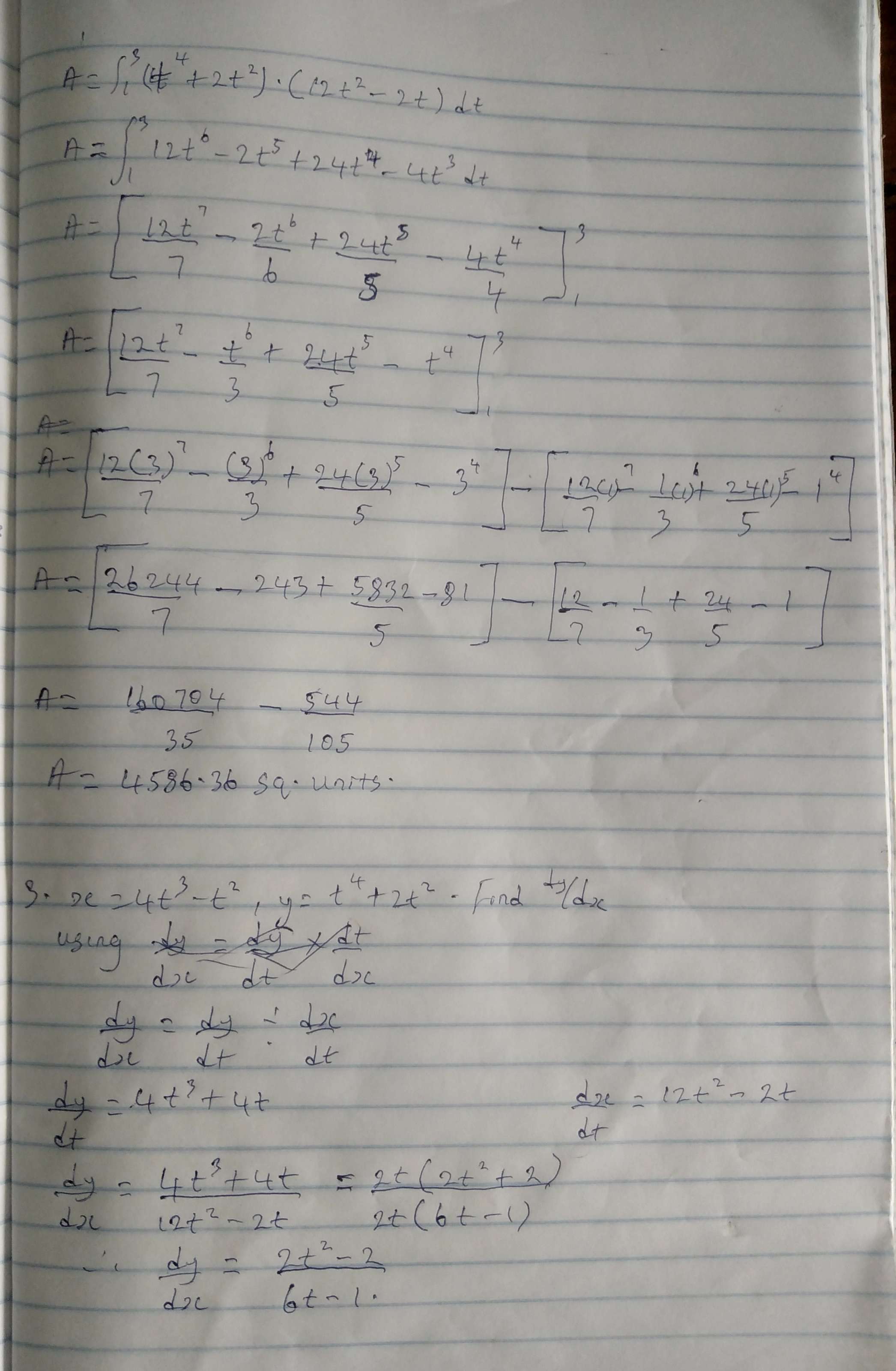 